28.03.2017 № 122РОССИЙСКАЯ ФЕДЕРАЦИЯИРКУТСКАЯ ОБЛАСТЬБАЯНДАЕВСКИЙ  РАЙОНДУМА МУНИЦИПАЛЬНОГО ОБРАЗОВАНИЯ «БАЯНДАЙ»ДУМАРЕШЕНИЕ Об утверждении комплексной целевой программы «Развитие коммунальной инфраструктуры муниципального образования «Баяндай» на 2017-2026 г.г.»          В целях разработки единого комплекса мероприятий, направленных на обеспечение оптимальных решений системных проблем в области функционирования и развития систем коммунальной инфраструктуры муниципального образования «Баяндай» на 2017-2026 г.г., в соответствии с Федеральным законом от 30.12.2004 N 210-ФЗ "Об основах регулирования тарифов организаций коммунального комплекса", Указом Президента РФ от 28.04.2008 N 607 "Об оценке эффективности деятельности органов местного самоуправления городских округов и муниципальных районов", руководствуясь ст. 16 Федерального закона "Об общих принципах организации местного самоуправления в Российской Федерации", Уставом муниципального образования «Баяндай», Дума МО «Баяндай» решила:Утвердить комплексную целевую программу «Развитие коммунальной инфраструктуры муниципального образования «Баяндай» на 2017-2026 г.г.»Опубликовать настоящее решение в газете «Наш Вестник» и разместить на официальном сайте администрации МО «Баяндаевский район».Председатель Думы                                                                             Ю.С. МанжуевГлава муниципального образования                                                   А.А. БорхоновПриложение к решению ДумыМО «Баяндай»от 28 марта 2017г. № 122КОМПЛЕКСНАЯ ЦЕЛЕВАЯ ПРОГРАММА«Развитие коммунальной инфраструктуры   муниципального образования «Баяндай» на 2017-2026гг.»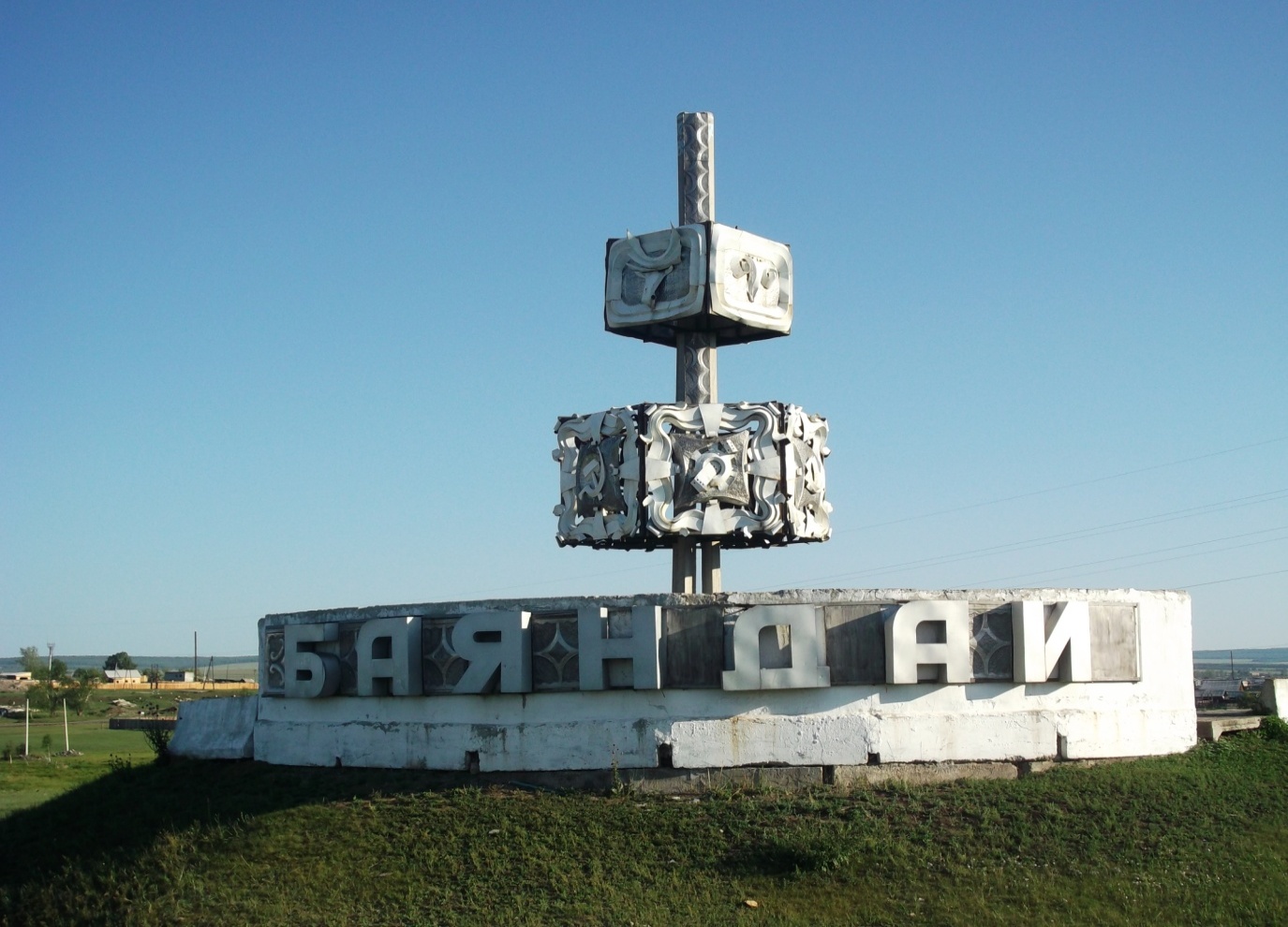 2017 год.Раздел I. ПАСПОРТ «Программы комплексного развития систем коммунальной инфраструктуры муниципального образования «Баяндай» на 2017-2026 годы»(далее – Программа)Раздел II. ВВЕДЕНИЕ.             Муниципальное образование «Баяндай» состоит из одного населенного пункта села Баяндай, который является районным центром Баяндаевского района. Село Баяндай расположенно на . трассы Иркутск - Качуг. Население МО «Баяндай» составляет 3600 человек. Население с. Баяндай в течении последних пяти лет ежегодно растет на 100 человек. Прирост населения происходит за счет оттока из других населенных пунктов Баяндаевского района. Площадь МО «Баяндай» составляет - . Протяженность автомобильных дорог составляет - .   Село Баяндай расположено  в северо-восточной части  Усть – Ордынского Бурятского округа, на самой вершине водораздела Лена – Енисей. Расстояние до окружного центра п. Усть – Ордынский составляет 65 км, расстояние до областного центра г. Иркутска  – 125 км. Связан  с окружным и областным центрами шоссейной дорогой с асфальтовым покрытием. Климат резко – континентальный с продолжительной суровой зимой, температура воздуха достигает минус 40-50 С и до плюс 35-40 С летом. Устойчивый снежный покров образуется в конце ноября месяца. Зима малоснежная, масса снегового покрова 70 кг/м2, нормативный скоростной напор ветра – 38 кг/м2. Промерзание грунтов до 3,0 м. Сейсмичность – 8 баллов. Для данного климата характерны большие суточные колебания температур. Расчетная для проектирования систем теплоснабжения температура наружного воздуха составляет -36°С. Продолжительность отопительного сезона - 240 суток.          Инфраструктуру МО «Баяндай» составляют  многочисленные государственные и муниципальные учреждения районного значения, а также иные учреждения, которые оказывают услуги населению. В с. Баяндай расположено МБОУ «Баяндаевская СОШ им. М.Б.Убодоева, которое посещают около 500 учащихся, МБДОУ детский сад «Солнышко» на 240 мест, детский сад «Звездочка» на 45 мест.  На территории МО «Баяндай», располагаются многочисленные частные предприятия: магазины, кафе, парикмахерские, фотосалоны, службы такси, АЗС, предприятие по переработке древесины и.т.д.        Настоящая Программа разработана в соответствии с Федеральным законом  № 131-ФЗ от 06.10.2003  «Об общих принципах организации местного самоуправления в Российской Федерации», Федеральным законом от 30.12.2004 № 210-ФЗ «Об основах регулирования тарифов организаций коммунального комплекса», Генеральным планом муниципального образования «Баяндай», муниципальной целевой программой «Энергосбережение и повышение энергетической эффективности на территории  муниципального образования «Баяндай»  на 2011-2014 годы».Разработка Программы обусловлена необходимостью определения долгосрочных стратегических задач развития систем коммунальной инфраструктуры  муниципального образования «Баяндай», формирования новых механизмов функционирования жилищно-коммунального комплекса и условий для привлечения инвестиций в целях реализации Генерального плана с. Баяндай, повышения качества и эффективности предоставления коммунальных услуг. В настоящее время деятельность коммунального комплекса  муниципального «Баяндай» образования характеризуется аварийностью объектов коммунальной инфраструктуры, низким качеством предоставления коммунальных услуг.Главными причинами возникновения этих проблем являются высокий уровень износа объектов коммунальной инфраструктуры и отсутствие специальной техники.Высокий уровень износа и технологическая отсталость объектов коммунальной инфраструктуры связаны с проводившейся в предыдущие годы тарифной политикой, которая не обеспечивала реальных финансовых потребностей организаций коммунального комплекса в модернизации основных фондов, не формировала стимулов к сокращению затрат. При этом стоимость жилищно-коммунальных услуг для населения в последние годы значительно возросла. Одной из причин высокой степени износа основных фондов коммунальной инфраструктуры является недоступность долгосрочных инвестиционных ресурсов для организаций коммунального комплекса.
Как следствие, у этих организаций отсутствует возможность осуществить проекты по реконструкции и модернизации объектов коммунальной инфраструктуры без значительного повышения тарифов.          Следствием высокого износа и технологической отсталости объектов коммунальной инфраструктуры является низкое качество предоставления коммунальных услуг, не соответствующее запросам потребителей.Практическая реализация основных мероприятий Программы позволит обеспечить:-  увеличение  сроков эксплуатации объектов коммунальной инфраструктуры;- снижение издержек, повышение качества и надежности жилищно-коммунальных услуг;- снижение уровня износа объектов коммунальной инфраструктуры;- экономию энергетических и иных ресурсов;- улучшение экологической ситуации;- качественное обслуживание и содержание дорог.- бесперебойное водоснабжение населения и организаций МО «Баяндай»;- увеличится процент охвата по вывозке мусора с частных дворов и организации с. Баяндай;- повышение качества условий жизни жителей МО «Баяндай».Раздел III. СОСТОЯНИЕ СИСТЕМЫ КОММУНАЛЬНОЙ ИНФРАСТРУКТУРЫВодоснабжение          Согласно п. 4 ст. 14 Федерального закона от 06.10.2003 года «Об общих принципах организации местного самоуправления в Российской Федерации» водоснабжение населения и организации относится к полномочиям муниципалитета первого уровня. Водоснабжение населения и организации, расположенных на территории с. Баяндай является одной из важнейших проблем.  Проблема усложняется суровыми климатическими условиями  в зимний период. Водоснабжение населения и организации муниципального образования «Баяндай» осуществляется путем подвоза воды специальной техникой – водовозками, тракторами с прицепными ёмкостями. На территории села Баяндай расположено шесть водоскважин:-скважина по ул. Гагарина-скважина по ул. 60 лет Октября-скважина по ул. Дорожная-скважина по ул. Шоссейная-скважина по пер. Коммунальный- скважина по ул. Комарова         Вода из водоскважины по ул. Дорожная и по ул. Шоссейная является пригодной для забора для употребления в пищу, согласно нормам СанПин. Данные водоскважины  расположены на краю с. Баяндай. В связи с большой удаленностью обеих водоскважин от жилых массивов водоснабжение населения осуществляется с помощью транспортных средств. Указанный  фактор является затрудняющим для социально-экономического развития поселения. Недостаточное количество техники на балансе МО «Баяндай» затрудняет решать вопросы местного значения.         Вода из других водоскважин не пригодна для употребления в пищу, согласно нормам СанПин. На скважинах, где вода не пригодна для употребления в пищу, население осуществляет  поение скота и осуществляет  забор воды для бытовых и технических нужд. Воду для собственных нужд население поставляет собственными силами.  Обслуживание данных водоскважин и водонапорных башен осуществляет муниципальное унитарное предприятие «Бытовик».  Подвоз воды населению и организациям, расположенным на территории с. Баяндай  осуществляет МУП «Бытовик». Вода подвозится автомашиной ЗИЛ МСКТ – водовозка и трактором МТЗ 80 Л с прицепной ёмкостью. Для эффективного и бесперебойного водоснабжения населения и организации необходимо:1.  Приобретение вакуумной машины  КО-503В-2 на шасси ГАЗ-3309.2. Бурение 3 скважин на новых улицах, где ведется строительство новых домов, жителями Баяндаевского района. Строительство водонапорных башен для данных скважин.Строительство летного водопровода общей протяженностью 5000 метров  в соответствии с Генеральным планом с. Баяндай. Капитальный ремонт водонапорных  скважин, расположенных по ул. Шоссейной, ул. Комарова,  пер. Коммунальный с. Баяндай. Внедрение системы очистных фильтров на данных скважинах, позволяющих очистить воду для употребления населением  в пищу.          Бурение дополнительных скважин,  строительство водонапорных скважин  внедрение на водоскважинах системы очистных фильтров и приобретение вакуумной машины позволит снять проблему по водоснабжению населения чистой питьевой водой. Также наличие дополнительных источников с питьевой водой  необходимо на случай ЧС и выхода из строя водоскважины по ул. Шоссейная, которая является основным источником питьевой воды. Деятельность по сбору и вывозу твердых бытовых отходов           Согласно п. 18 ст. 14 Федерального закона № 131 от 06.10.2003 года «Об общих принципах организации местного самоуправления в Российской Федерации» организация сбора и вывоза бытовых отходов относится к муниципалитету первого уровня.  Население села Баяндай составляет 3600 человек.  Село Баяндай  составляют более 1000 дворов. Также на территории муниципального образования «Баяндай» расположены многочисленные учреждения и организации районного и областного значения.           Сбор и вывоз бытовых отходов и мусора на территории поселения осуществляет муниципальное унитарное предприятие «Бытовик». МУП «Бытовик» заключены договора по сбору и вывозу ТБО и мусора от организации и учреждении. Также МУП «Бытовик» осуществляет вывоз ТБО и мусора от населения с. Баяндай.          Администрацией муниципального образования «Баяндай» в 2012 году приобретены 32 контейнера для сбора ТБО. Контейнеры переданы муниципальному унитарному предприятию «Бытовик» для осуществления   сбора и вывоза ТБО.  В настоящее время вывоз ТБО осуществляется трактором МТЗ-82.1, который оборудован фронтальным погрузчиком ПКУ-8.Для более эффективного решения данной проблемы необходимо: Приобретение   мусоровозной машины ГАЗ-3309 КО-440 на базе ГАЗ-3309.Приобретение 20 контейнеров для сбора ТБО.Дорожная деятельность муниципального образования          Согласно п. 5 ст. 14 Федерального закона № 131 от 06.10.2003 года «Об общих принципах организации местного самоуправления в Российской Федерации», на органы местного самоуправления возложена обязанность по дорожной деятельности в отношении автомобильных дорог местного значения в границах населенных пунктов, а также осуществление иных полномочий в области использования автомобильных дорог и осуществления дорожной деятельности в соответствии с законодательством Российской Федерации.   Протяженность дорог с. Баяндай составляет более 50 км.  На сегодняшний день муниципальное образование «Баяндай»  не имеет возможности обслуживать дороги местного значения. На балансе муниципального образования «Баяндай» не состоит ни одной единицы специальной техники, которая может обслуживать дороги. Необходимо проводить мероприятия по очистке дорог, площадей от свежевыпавшего снега, мусора, производить гравирование дорог с гравийным покрытием, а также проводить мероприятия по обслуживанию земляных дорог.  С 2011 года на территории муниципального образования «Баяндай» ежегодно проводились мероприятия по ремонту дорог местного значения в рамках реализации муниципальной целевой программы по развитию внутрипоселенческих дорог местного значения.   Настоящая Программа входит в аналогичную программу областного значения. Кроме мероприятий запланированных в данной Программе мероприятий по обслуживанию дорог местного значения не проводилось. Для реализации полномочий закрепленных в Федеральном законе № 131-ФЗ от 06.10.2003 года «Об общих принципах организации местного самоуправления в Российской Федерации»  необходимо приобретение одной единицы дорожной техники. Для этого необходимо приобретение трактора МУП-351, предназначенный для очистки улиц, площадей, дорог, тротуаров с твердым покрытием от мусора и свежевыпавшего снега. Теплоснабжение       Согласно п. 4 ст. 14 Федерального закона № 131 от 06.10.2003 года «Об общих принципах организации местного самоуправления в Российской Федерации», на органы местного самоуправления возложена обязанность по организации теплоснабжения.       На территории муниципального образования «Баяндай» находятся следующие учреждения социальной сферы которые имеют индивидуальные теплоисточники: МБОУ Баяндаевская СОШ, Дом культуры «Колос», ОГБУЗ Баяндаевская ЦРБ, Детский сад № 2 «Солнышко» на 240 мест, Детский сад № 3, Отделение ПФ РФ по Баяндаевскому району, Центральная районная библиотека, Администрация МО «Баяндаевский район», Центр занятости населения, Отдел департамента социальной защиты населения, Сбербанк, Культурно-спортивный комплекс, Детская школа искусства, Физкультурно-оздоровительный комплекс. Также в 2016 году планируется ввести в эксплуатацию следующие объекты социальной сферы: Новый больничный комплекс.        В целях экономии  потребляемых энергоресурсов и оптимизации расходов на обеспечение теплоснабжения в селе Баяндай в 2014 – 2018 гг. планируется строительство «Центральной угольной  котельной»  с подключением к данному теплоисточнику вышеперечисленных учреждений  социальной сферы села.Раздел IV. ОСНОВНЫЕ ЦЕЛЬ И ЗАДАЧИ ПРОГРАММЫОсновной целью Программы является повышение эффективности функционирования коммунальных систем жизнеобеспечения  муниципального образования  «Баяндай»  через:- управление процессом доступности и повышения качества жилищно-коммунальных услуг, оказываемых населению;- регулирование тарифов на товары и услуги организаций коммунального комплекса;- организацию максимально достоверного учёта потребления топливно-энергетических ресурсов;- организацию информационной открытости реализации Программы.Основными задачами Программы являются:Модернизация и ремонт систем водоснабжения; Модернизация  и ремонт систем теплоснабжения.Инженерно-техническая оптимизация коммунальных систем.Строительство,  модернизация и ремонт систем водоснабжения,  обоснование мероприятий по комплексной реконструкции,  ремонту  и  модернизации водоскважин  и  водонапорных башен. Повышение надежности систем и качества предоставления коммунальных услуг.Совершенствование механизмов развития энергосбережения и повышения энергоэффективности коммунальной инфраструктуры с. Баяндай. Обеспечение сбалансированности интересов субъектов коммунальной инфраструктуры и потребителей.Перспективное планирование развития систем.Раздел V. МЕХАНИЗМ РЕАЛИЗАЦИИ ПРОГРАММЫМеханизмы реализации Программы определяются инвестиционными программами организаций коммунального комплекса, муниципальными целевыми программами, и муниципальными правовыми актами администрации  муниципального образования «Баяндай» сфере градостроительства и развития систем коммунальной инфраструктуры (далее – локальные программы).Условия реализации мероприятий Программы определяются соглашениями и договорами, заключенными администрацией  муниципального образования «Баяндай» в целях реализации Программы и локальных программ.	Отчетные данные о реализации Программы и анализ фактически достигнутых результатов реализации Программы формируются по каждой локальной программе.Исполнителями основных мероприятий Программы являются организации коммунального комплекса и администрация муниципального образования «Баяндай».Раздел VI. ИСТОЧНИКИ ФИНАНСИРОВАНИЯ ПРОГРАММЫОсновными источниками финансирования Программы являются:- надбавки к тарифам на товары и услуги организаций коммунального комплекса;-  бюджетные средства МО «Баяндай», софинансирование в размере 5 % от общей суммы локальных Программ и проводимых мероприятий;-  средства организаций коммунального комплекса-  привлеченные средства;-  иные средства, предусмотренные законодательством;Раздел VII. СРОКИ РЕАЛИЗАЦИИ ПРОГРАММЫПрограмма реализуется в течение 2013–2022 годов.Раздел VIII. ОСНОВНЫЕ МЕРОПРИЯТИЯ ПРОГРАММЫ Основными мероприятиями Программы являются:Бурение 3 водоскважин на территории  с. Баяндай: по ул. Южная, по ул. Генерала Иванова, ул. Гвардии майора Матвиенко и строительство водонапорных башен для данных скважин.Реконструкция существующих водоскважин и водонапорных башен – внедрение системы очистных фильтров, ремонт водонапорных башен.Строительство летнего водопровода на новых улицах с. Баяндай общей протяженностью 5000 метров в соответствии с Генеральным планом с. Баяндай.Приобретение мусоровозной машины ГАЗ-3309 КО-440 на шасси ГАЗ-3309. Приобретение  трактора «Беларус» МУП-351  предназначенный для очистки улиц, площадей, дорог, тротуаров с твердым покрытием от мусора и свежевыпавшего снега и выполнения погрузочно-разгрузочных работ, земляных работ, работ по планировке площадок, засыпке ям и траншей. В свободное время будет заниматься водоснабжением населения, организаций и учреждений (школа, детские сады).Приобретение машины вакуумной  КО-503В-2 на шасси ГАЗ-3309.Раздел IX.ОЖИДАЕМЫЕ РЕЗУЛЬТАТЫ РЕАЛИЗАЦИИ ПРОГРАММЫПрактическая реализация основных мероприятий Программы позволит обеспечить:- увеличение  сроков эксплуатации объектов коммунальной инфраструктуры;- снижение издержек, повышение качества и надежности жилищно-коммунальных услуг;- снижение уровня износа объектов коммунальной инфраструктуры;- экономию энергетических и иных ресурсов;- улучшение экологической ситуации. - качественное обслуживание и содержание дорог.- бесперебойное водоснабжение населения и организаций МО «Баяндай»;- увеличится процент охвата по вывозке мусора с частных дворов и организации с. Баяндай;- повышение качества условий жизни жителей МО «Баяндай»;        Количественные показатели результативности реализации Программы приводятся в инвестиционных программах организаций коммунального комплекса, муниципальных целевых программах и муниципальных правовых актах  муниципального образования «Баяндай».- увеличение пропускной способности и сроков эксплуатации сетей;- снижение издержек, повышение качества и надежности жилищно-коммунальных услуг;- снижение уровня износа объектов коммунальной инфраструктуры;- экономию энергетических и иных ресурсов;- улучшение экологической ситуации. 	     Количественные показатели результативности реализации Программы приводятся в инвестиционных программах организаций коммунального комплекса, муниципальных целевых программах и муниципальных правовых актах муниципального образования «Баяндай».Мероприятия по модернизации  и ремонту систем водоснабжения Мероприятия по модернизации вывоза бытовых отходов и мусораМероприятия по реализации дорожной деятельностиМероприятия по модернизации системы теплоснабженияНаименование ПрограммыПрограмма комплексного развития систем коммунальной инфраструктуры муниципального образования «Баяндай»  на  2017- 2026 гг. Основание для разработки Программы Федеральный закон от 06.10.2003 № 131-ФЗ «Об общих принципах организации местного самоуправления в Российской Федерации».Федеральный закон от 30.12.2004 № 210-ФЗ «Об основах регулирования тарифов организаций коммунального комплекса».Генеральный план  муниципального образования «Баяндай».Нормативно правовой акт органа местного самоуправления, которым принята программа Решение Думы муниципального образования «Баяндай» от 28.03.2017 г. № 122 ЗаказчикПрограммыАдминистрация  муниципального образования «Баяндай»669120, Иркутская область, Баяндаевский район, с. Баяндай, ул. Некунде, 80Разработчик   
Программы    Администрация муниципального образования «Баяндай»669120, Иркутская область, Баяндаевский район, с. Баяндай, ул. Некунде, 80Цели ПрограммыЦелями разработки Программы являются:1. Создание базового документа для дальнейшей разработки инвестиционных, производственных программ организаций коммунального комплекса с. Баяндай и муниципальных целевых программ.                           
2. Разработка единого комплекса мероприятий, направленных на обеспечение оптимальных решений системных проблем в области функционирования и развития коммунальной инфраструктуры с. Баяндай, в целях:- повышения уровня надежности, качества и эффективности работы коммунального комплекса;- обновления и модернизации основных фондов коммунального комплекса.- повышения эффективности функционирования коммунальных систем муниципального образования  «Баяндай;- управления процессом доступности и повышения качества жилищно-коммунальных услуг, оказываемых населению;- регулирования тарифов на товары и услуги организаций коммунального комплекса;Задачи        
Программы     Основными задачами Программы являются:1. инженерно-техническая оптимизация коммунальных систем;2. строительство,  модернизация и ремонт систем водоснабжения,  обоснование мероприятий по комплексной реконструкции,  ремонту  и  модернизации водоскважин  и  водонапорных башен; 4. повышение надежности систем и качества предоставления коммунальных услуг;5. совершенствование механизмов развития энергосбережения и повышения энергоэффективности коммунальной инфраструктуры с. Баяндай;6.  обеспечение сбалансированности интересов субъектов коммунальной инфраструктуры и потребителей.7.  перспективное планирование развития систем коммунальной инфраструктуры муниципального образования «Баяндай»;Источники финансированияПрограммыОсновными источниками финансирования Программы являются:- надбавки к тарифам на товары и услуги организаций коммунального комплекса;-  бюджетные средства МО «Баяндай», софинансирование в размере 5 % от общей суммы  локальных Программ и проводимых мероприятий;-  средства организаций коммунального комплекса-  привлеченные средства;-  иные средства, предусмотренные законодательством.Сроки  реализации Программы2017-2026 годыОсновные мероприятия ПрограммыОсновными мероприятиями Программы являются:Модернизация, ремонт и строительство  системы  водоснабжения с участием организаций коммунального комплекса:Бурение 3 водоскважин на территории  с. Баяндай: по ул. Южная, по ул. Генерала Иванова, ул. Гвардии майора Матвиенко и строительство водонапорных башен для данных скважин.Реконструкция существующих водоскважин и водонапорных башен – внедрение системы очистных фильтров, ремонт водонапорных башен. Ремонт водонапорных башен предусматривает замену емкости и капитальный ремонт здания скважины.Разработка проектно-сметной документации по строительству локального водопровода в МО «Баяндай» Баяндаевского района (с. Баяндай).Строительство локального водопровода в МО «Баяндай» Баяндаевского района (с.Баяндай) протяженностью 10,3 км.Строительство летнего водопровода на новых улицах с. Баяндай общей протяженностью 5000 метров в соответствии с Генеральным планом с. Баяндай.Приобретение специальной техники для коммунального комплекса: Приобретение мусоровозной машины ГАЗ-3309 КО-440 на шасси ГАЗ-3309.Приобретение контейнеров для сбора ТБО.Приобретение  трактора «Беларус» МУП-351  предназначенный для очистки улиц, площадей, дорог, тротуаров с твердым покрытием от мусора и свежевыпавшего снега и выполнения погрузочно-разгрузочных работ, земляных работ, работ по планировке площадок, засыпке ям и траншей. В свободное время будет заниматься водоснабжением населения, организаций и учреждений (школы, детские сады).Приобретение машины вакуумной  КО-503В-2 на шасси ГАЗ-3309. Приобретение специализированной водовозной техники на шасси ГАЗ 3309.Модернизация, ремонт и строительство  системы  теплоснабжения коммунального комплекса:Расширение мощности существующей водогрейной угольной котельной МБОУ Баяндаевская СОШ до 6 Гкал с учетом перспективного развития поселка согласно генерального плана.Строительство и капитальный ремонт тепловых сетей протяженностью 3450 метров.Подключение к угольной котельной следующих потребителей: МБОУ Баяндаевская СОШ, Дома культуры «Колос», ОГБУЗ Баяндаевская ЦРБ, Детский сад «Солнышко» на 240 мест (новый), Отделение ПФ РФ по Баяндаевскому району, Центральная районная библиотека, Администрация МО «Баяндаевский район», Центр занятости населения, Отдел департамента социальной защиты населения, Сбербанк, Культурно-спортивный комплекс, Детская школа искусства, Физкультурно-оздоровительный комплекс, Новый больничный комплекс.Ожидаемые результаты реализации ПрограммыПрактическая реализация основных мероприятий Программы позволит обеспечить:- увеличение  сроков эксплуатации объектов коммунальной инфраструктуры;- снижение издержек, повышение качества и надежности жилищно-коммунальных услуг;- снижение уровня износа объектов коммунальной инфраструктуры;- экономию энергетических и иных ресурсов;- улучшение экологической ситуации. - качественное обслуживание и содержание дорог.- бесперебойное водоснабжение населения и организаций МО «Баяндай»;- увеличится процент охвата по вывозке мусора с частных дворов и организации с. Баяндай;- повышение качества условий жизни жителей МО «Баяндай»;Количественные показатели результативности реализации Программы приводятся в инвестиционных программах организаций коммунального комплекса, муниципальных целевых программах и муниципальных правовых актах  муниципального образования «Баяндай».Исполнители основных мероприятий ПрограммыОрганизации коммунального комплекса муниципального образования «Баяндай»  (далее – организации коммунального комплекса).Администрация  муниципального образования «Баяндай».Контроль за исполнением ПрограммыКонтроль за реализацией программы осуществляет администрация  муниципального образования «Баяндай».Приложение 1к Программе комплексного развития систем коммунальной инфраструктуры  муниципального образования «Баяндай» на 2017 – 2026 годы№Наименование сооруженийОсновные параметрыКоличествоСрок исполнения1Бурение 3 водоскважин на территории  с. Баяндай: по ул. Юбилейная, по ул. Генерала Иванова, ул. Гв. Майора Матвиенко  и строительство водонапорных башен для данных скважин.шт.32017-2026гг.2 Реконструкция существующих водоскважин и водонапорных башен – внедрение системы очистных фильтров, ремонт водонапорных башен.шт.32017-2026гг.3Разработка проектно-сметной документации по строительству локального водопровода в МО «Баяндай» Баяндаевского района (с.Баяндай).шт.12017- 2026гг.4Строительство локального водопровода в МО «Баяндай» Баяндаевского района (с.Баяндай) протяженностью 10,3 км.шт.12017-2026гг.5Строительство летнего водопровода с. Баяндай общей протяженностью 5000 метров в соответствии с Генеральным планом с. Баяндай.м.50002017-2026гг.6Приобретение машины вакуумной  КО-503В-2 на шасси ГАЗ-3309.шт.12017-2020гг.7Приобретение специализированной водовозной техникишт.12017-2018гг.Приложение 2к Программе комплексного развития систем коммунальной инфраструктуры  муниципального образования «Баяндай» на 2017 - 2026 годы№Наименование сооруженийОсновныепараметрыКоличествоСроки исполнения1Приобретение мусоровозной машины ГАЗ-3309 КО-440 на шасси ГАЗ-3309.шт.12017-2020гг.2Приобретение контейнеров для сбора ТБО.шт.202017-2018гг.Приложение 3к Программе комплексного развития систем коммунальной инфраструктуры  муниципального образования «Баяндай» на 2017 - 2026 годы№Наименование сооруженийОсновныепараметрыКоличествоСроки исполнения1Приобретение  трактора «Беларус» МУП-351  предназначенный для очистки улиц, площадей, дорог, тротуаров с твердым покрытием от мусора и свежевыпавшего снега и выполнения погрузочно-разгрузочных работ, земляных работ, работ по планировке площадок, засыпке ям и траншей. Шт.12017-2020гг.Приложение 4к Программе комплексного развития систем коммунальной инфраструктуры  муниципального образования «Баяндай» на 2017 - 2026 годы№Наименование сооруженийОсновныепараметрыКоличествоСроки исполнения1Реконструкция теплоисточника с подключением МБОУ Баяндаевская СОШ и Дома культуры «Колос». Первый этап.шт.12016-2018гг.2Строительство тепловых сетей в с.Баяндай. Второй этапшт.12026г.3Капитальный ремонт тепловых сетей с.Баяндайшт.22016-2017гг.